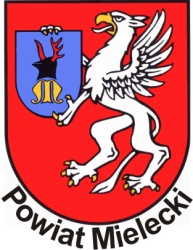 Starostwo Powiatowe w Mielcuul. Wyspiańskiego 6 39-300 Mielectel.: 17 78 00 400  fax: 17 78 00 530www.powiat-mielecki.pl; http://powiat-mielecki.bip.gov.pl/ e-mail: starostwo@powiat-mielecki.pl  Starostwo Powiatowe w Mielcuul. Wyspiańskiego 6 39-300 Mielectel.: 17 78 00 400  fax: 17 78 00 530www.powiat-mielecki.pl; http://powiat-mielecki.bip.gov.pl/ e-mail: starostwo@powiat-mielecki.pl  Nazwa WydziałuWydział KomunikacjiStarostwo Powiatowe w Mielcuul. Wyspiańskiego 6 39-300 Mielectel.: 17 78 00 400  fax: 17 78 00 530www.powiat-mielecki.pl; http://powiat-mielecki.bip.gov.pl/ e-mail: starostwo@powiat-mielecki.pl  Data aktualizacji2021-07-13KARTA USŁUGKARTA USŁUGKARTA USŁUGNazwa usługiZmiana zezwolenia na wykonywanie regularnych specjalnych przewozów osób w krajowym transporcie drogowymZmiana zezwolenia na wykonywanie regularnych specjalnych przewozów osób w krajowym transporcie drogowymCel usługiUzyskanie zmienionego zezwolenia na wykonywanie regularnych specjalnych przewozów osób w krajowym transporcie drogowym  Uzyskanie zmienionego zezwolenia na wykonywanie regularnych specjalnych przewozów osób w krajowym transporcie drogowym  Kogo dotyczyOsoby fizyczne, osoby prawne, Osoby fizyczne, osoby prawne, Miejsce składania dokumentówStarostwo Powiatowe w Mielcu Wydział Komunikacji, ul. Sękowskiego 2b, 39-300 Mielec; parter, stanowisko Nr 23 lub Kancelaria Ogólna Starostwa Powiatowego w Mielcu przy ul. Wyspiańskiego 6.Rejestracja telefoniczna 017 7800423poniedziałek w godz. 7:30 – 16:15wtorek – czwartek w godz. 7:30 – 15:15piątek w godz. 7:30 – 14:15Starostwo Powiatowe w Mielcu Wydział Komunikacji, ul. Sękowskiego 2b, 39-300 Mielec; parter, stanowisko Nr 23 lub Kancelaria Ogólna Starostwa Powiatowego w Mielcu przy ul. Wyspiańskiego 6.Rejestracja telefoniczna 017 7800423poniedziałek w godz. 7:30 – 16:15wtorek – czwartek w godz. 7:30 – 15:15piątek w godz. 7:30 – 14:15Miejsce załatwienia sprawyStarostwo Powiatowe w Mielcu Wydział Komunikacji, ul. Sękowskiego 2b, 39-300 Mielec; parter, stanowisko Nr 23, 17 78 00 423Starostwo Powiatowe w Mielcu Wydział Komunikacji, ul. Sękowskiego 2b, 39-300 Mielec; parter, stanowisko Nr 23, 17 78 00 423Sposób załatwienia sprawyWydanie zmienionego zezwolenia na wykonywanie regularnych specjalnych przewozów osób w krajowym transporcie drogowym  Wydanie zmienionego zezwolenia na wykonywanie regularnych specjalnych przewozów osób w krajowym transporcie drogowym  Wymagane dokumentyWniosek o zmianę zezwolenia na wykonywanie regularnych specjalnych przewozów osób w krajowym transporcie drogowym oraz załączniki:Kserokopia dotychczas posiadanego zezwolenia;informacja określająca grupę osób, która będzie uprawniona do korzystania z przewozu;proponowany rozkład jazdy z naniesionymi zmianami, uwzględniający: przystanki, godziny odjazdów środków transportowych, długość linii komunikacyjnej podaną w kilometrach i odległości między przystankami, kursy oraz liczbę pojazdów niezbędnych do wykonywania codziennych przewozów, zgodnie z rozkładem jazdy. Rozkład jazdy winien być opracowany zgodnie z Rozporządzeniem Ministra Transportu, Budownictwa i Gospodarki Morskiej z dnia 10 kwietnia 2012 r. w sprawie rozkładów jazdy (Dz. U. 2018, Poz. 202).schemat połączeń komunikacyjnych z zaznaczoną linią komunikacyjną i przystankami;potwierdzenie uzgodnienia zasad korzystania z przystanków położonych w granicach administracyjnych miast i obiektów dworcowych, dokonane z ich właścicielami i zarządcami;dowód uiszczenia opłaty za zezwolenie i wypisy;pełnomocnictwo, jeżeli strona działa przez pełnomocnikaWniosek o zmianę zezwolenia na wykonywanie regularnych specjalnych przewozów osób w krajowym transporcie drogowym oraz załączniki:Kserokopia dotychczas posiadanego zezwolenia;informacja określająca grupę osób, która będzie uprawniona do korzystania z przewozu;proponowany rozkład jazdy z naniesionymi zmianami, uwzględniający: przystanki, godziny odjazdów środków transportowych, długość linii komunikacyjnej podaną w kilometrach i odległości między przystankami, kursy oraz liczbę pojazdów niezbędnych do wykonywania codziennych przewozów, zgodnie z rozkładem jazdy. Rozkład jazdy winien być opracowany zgodnie z Rozporządzeniem Ministra Transportu, Budownictwa i Gospodarki Morskiej z dnia 10 kwietnia 2012 r. w sprawie rozkładów jazdy (Dz. U. 2018, Poz. 202).schemat połączeń komunikacyjnych z zaznaczoną linią komunikacyjną i przystankami;potwierdzenie uzgodnienia zasad korzystania z przystanków położonych w granicach administracyjnych miast i obiektów dworcowych, dokonane z ich właścicielami i zarządcami;dowód uiszczenia opłaty za zezwolenie i wypisy;pełnomocnictwo, jeżeli strona działa przez pełnomocnikaOpłatyZa zmianę zezwolenia na wykonywanie regularnych specjalnych przewozów osób w krajowym transporcie drogowym na obszarze powiatu pobierane są opłaty::Za wydanie wypisu z zezwolenia w przypadku zmiany zezwolenia, pobiera się opłatę w wysokości 5% opłaty jak za wydanie zezwolenia.Za wydanie wypisu z zezwolenia na każdy pojazd niezgłoszony we wniosku o udzielenie zezwolenia, jeżeli zgłoszenie kolejnego pojazdu nie wymaga wydania nowego lub zmiany zezwolenia, pobiera się opłatę w wysokości 11% opłaty jak za wydanie zezwolenia.Zgodnie z Ustawą z dnia 16.11.2006 r. o opłacie skarbowej, złożenie dokumentu stwierdzającego udzielenie pełnomocnictwa lub prokury albo jego odpisu, wypisu lub kopii od każdego stosunku pełnomocnictwa (prokury), podlega opłacie skarbowej w wysokości 17 złotych. Złożenie dokumentu stwierdzającego udzielenie pełnomocnictwa zwolnione jest z opłaty skarbowej, jeżeli dokument ten oraz jego odpis, wypis lub kopia jest poświadczony notarialnie lub przez uprawniony organ, upoważniające do odbioru dokumentów, jeżeli pełnomocnictwo udzielane jest małżonkowi, wstępnemu, zstępnemu lub rodzeństwu lub mocodawcą jest podmiot określony w art. 7 pkt 1-5 Ustawy z dnia 16.11.2006 r. o opłacie skarbowej.Opłatę skarbową należy dokonać na rachunek bankowy: Powiatu Mieleckiego Bank PKO Bank Polski S.A. 96 1020 4391 0000 6802 0167 5545 Urzędu Miasta Mielca Bank PKO BP SA Nr 92 1020 4913 0000 9102 0118 7681 z dopiskiem: „opłata za pełnomocnictwo”.Uiszczenie opłaty skarbowej może nastąpić również we wpłatomacie Starostwa Powiatowego w Mielcu (parter) lub w kasie właściwego organu podatkowego (Urząd Miasta Mielca).Za zmianę zezwolenia na wykonywanie regularnych specjalnych przewozów osób w krajowym transporcie drogowym na obszarze powiatu pobierane są opłaty::Za wydanie wypisu z zezwolenia w przypadku zmiany zezwolenia, pobiera się opłatę w wysokości 5% opłaty jak za wydanie zezwolenia.Za wydanie wypisu z zezwolenia na każdy pojazd niezgłoszony we wniosku o udzielenie zezwolenia, jeżeli zgłoszenie kolejnego pojazdu nie wymaga wydania nowego lub zmiany zezwolenia, pobiera się opłatę w wysokości 11% opłaty jak za wydanie zezwolenia.Zgodnie z Ustawą z dnia 16.11.2006 r. o opłacie skarbowej, złożenie dokumentu stwierdzającego udzielenie pełnomocnictwa lub prokury albo jego odpisu, wypisu lub kopii od każdego stosunku pełnomocnictwa (prokury), podlega opłacie skarbowej w wysokości 17 złotych. Złożenie dokumentu stwierdzającego udzielenie pełnomocnictwa zwolnione jest z opłaty skarbowej, jeżeli dokument ten oraz jego odpis, wypis lub kopia jest poświadczony notarialnie lub przez uprawniony organ, upoważniające do odbioru dokumentów, jeżeli pełnomocnictwo udzielane jest małżonkowi, wstępnemu, zstępnemu lub rodzeństwu lub mocodawcą jest podmiot określony w art. 7 pkt 1-5 Ustawy z dnia 16.11.2006 r. o opłacie skarbowej.Opłatę skarbową należy dokonać na rachunek bankowy: Powiatu Mieleckiego Bank PKO Bank Polski S.A. 96 1020 4391 0000 6802 0167 5545 Urzędu Miasta Mielca Bank PKO BP SA Nr 92 1020 4913 0000 9102 0118 7681 z dopiskiem: „opłata za pełnomocnictwo”.Uiszczenie opłaty skarbowej może nastąpić również we wpłatomacie Starostwa Powiatowego w Mielcu (parter) lub w kasie właściwego organu podatkowego (Urząd Miasta Mielca).Czas / termin załatwienia sprawyZezwolenie na wykonywanie regularnych specjalnych przewozów osób w krajowym transporcie drogowym wydawane jest bez zbędnej zwłoki, nie później niż w ciągu 1 miesiąca od dnia złożenia kompletnego wniosku wraz z wymaganymi załącznikami. W sprawach szczególnie skomplikowanych termin może ulec wydłużeniu do 2 miesięcy.Zezwolenie na wykonywanie regularnych specjalnych przewozów osób w krajowym transporcie drogowym wydawane jest bez zbędnej zwłoki, nie później niż w ciągu 1 miesiąca od dnia złożenia kompletnego wniosku wraz z wymaganymi załącznikami. W sprawach szczególnie skomplikowanych termin może ulec wydłużeniu do 2 miesięcy.Tryb odwoławczyOdwołanie wnosi się do Samorządowego Kolegium Odwoławczego w Tarnobrzegu za pośrednictwem Starosty Powiatu Mieleckiego w terminie 14 dni od dnia doręczenia decyzji stronie. W trakcie biegu terminu do wniesienia odwołania strona może zrzec się prawa do wniesienia odwołania wobec organu administracji publicznej, który wydał decyzję. Z dniem doręczenia organowi oświadczenia o zrzeczeniu się prawa do wniesienia odwołania przez ostatnią ze stron postępowania, decyzja staje się ostateczna i prawomocna. Oznacza to, iż takiej decyzji nie można zaskarżyć do Wojewódzkiego Sądu Administracyjnego.Odwołanie wnosi się do Samorządowego Kolegium Odwoławczego w Tarnobrzegu za pośrednictwem Starosty Powiatu Mieleckiego w terminie 14 dni od dnia doręczenia decyzji stronie. W trakcie biegu terminu do wniesienia odwołania strona może zrzec się prawa do wniesienia odwołania wobec organu administracji publicznej, który wydał decyzję. Z dniem doręczenia organowi oświadczenia o zrzeczeniu się prawa do wniesienia odwołania przez ostatnią ze stron postępowania, decyzja staje się ostateczna i prawomocna. Oznacza to, iż takiej decyzji nie można zaskarżyć do Wojewódzkiego Sądu Administracyjnego.Podstawa prawna- Ustawa z dnia 6 września 2001 roku o transporcie drogowym (t.j. Dz. U. z 2021 r., poz. 919 z pózn. zm.)- Rozporządzenie Ministra Transportu, Budownictwa i Gospodarki z dnia 6 sierpnia 2013 roku w sprawie wysokości opłat za czynności administracyjne związane z wykonywaniem przewozu drogowego oraz za egzaminowanie i wydanie certyfikatu kompetencji zawodowych (Dz. U. z 2021 r., poz. 1220)- Rozporządzenie Ministra Infrastruktury i Rozwoju z dnia 6 marca 2014 roku w sprawie wzorów zezwoleń na wykonywanie krajowych i międzynarodowych przewozów drogowych osób oraz wypisów z zezwoleń (Dz. U. z 2017 r., poz. 1605)- Rozporządzenie Ministra Transportu, Budownictwa i Gospodarki Morskiej z dnia 10 kwietnia 2012 roku w sprawie rozkładów jazdy (Dz. U. z 2018, poz. 202)- Ustawa z dnia 14 czerwca 1960 r. Kodeks postępowania administracyjnego (t.j. Dz. U. z 2021 r., poz. 735 z pózn. zm.) - Ustawa z dnia 16 listopada 2006 roku o opłacie skarbowej (Dz. U. z 2021 r., poz. 1546)- Ustawa z dnia 6 września 2001 roku o transporcie drogowym (t.j. Dz. U. z 2021 r., poz. 919 z pózn. zm.)- Rozporządzenie Ministra Transportu, Budownictwa i Gospodarki z dnia 6 sierpnia 2013 roku w sprawie wysokości opłat za czynności administracyjne związane z wykonywaniem przewozu drogowego oraz za egzaminowanie i wydanie certyfikatu kompetencji zawodowych (Dz. U. z 2021 r., poz. 1220)- Rozporządzenie Ministra Infrastruktury i Rozwoju z dnia 6 marca 2014 roku w sprawie wzorów zezwoleń na wykonywanie krajowych i międzynarodowych przewozów drogowych osób oraz wypisów z zezwoleń (Dz. U. z 2017 r., poz. 1605)- Rozporządzenie Ministra Transportu, Budownictwa i Gospodarki Morskiej z dnia 10 kwietnia 2012 roku w sprawie rozkładów jazdy (Dz. U. z 2018, poz. 202)- Ustawa z dnia 14 czerwca 1960 r. Kodeks postępowania administracyjnego (t.j. Dz. U. z 2021 r., poz. 735 z pózn. zm.) - Ustawa z dnia 16 listopada 2006 roku o opłacie skarbowej (Dz. U. z 2021 r., poz. 1546)